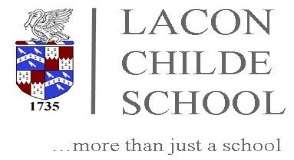 NATIONAL THEATRE LOG-IN DETAILSYour access details are:  https://www.dramaonlinelibrary.com
Username:  5HfA3Tv*i#
Password:  4Th*6Zz+l#(The Log in button is in the top right-hand corner of the landing page. Please insert your username and password to left-hand option of the login pop-up.)

Please ensure you are typing the credentials in rather than copying and pasting them as this can insert invisible spaces which invalidate the details. These should be entered under the ‘access log in’ and not the ‘personal log in’. If you have any difficulties, please test in another browser as some are known as having issues.
PLEASE NOTE THAT THIS INFORMAITON IS ONLY FOR LACON CHILDE STAFF AND PUPILS AND MUST NOT BE OFFERED TO ANYONE EXTERNAL OR POSTED ON SOCIAL MEDIA.